De Montfort University KazakhstanREQUEST FOR DEFERRAL OF COURSEWORK AND REMOTE EXAMINATIONS ON GROUNDS OF EXTENUATING CIRCUMSTANCES 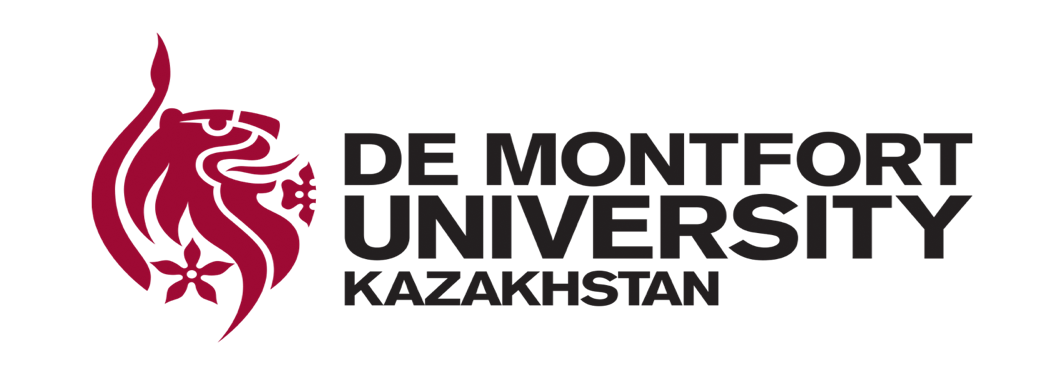 REQUEST FOR DEFERRAL OF COURSEWORK AND REMOTE EXAMINATIONS ON GROUNDS OF EXTENUATING CIRCUMSTANCES Deferral of COURSEWORK and REMOTE EXAMINATIONS may be requested ONLY on grounds of extenuating circumstances. If after reading this information you are certain that there are extenuating circumstances in your case which do justify deferral of coursework or remote examinations please complete this form, sign it and submit a scanned copy or photo to your Faculty Student Advice Centre. Please make sure that supporting evidence is attached. Please complete all sections of the form.  In exceptional circumstances, you may use self-certification to accompany an application under the deferral process if you are unable provide any other form of timely evidence.  You may only use self-certification once in each registration period of your programme.The deferral of assessments is not an appropriate measure in respect of minor ailments or permanent or long-term conditions. Students with prolonged chronic illnesses or disabilities should instead contact Academic Services or their Personal Tutor for advice, which might include special arrangements in examinations or interruption of studies.Your Faculty Office will set the deadline dates for coursework requests. IMPORTANT: IF YOU ONLY REQUIRE AN EXTENSION OF YOUR COURSEWORK DEADLINE DATE DISCUSS THIS WITH YOUR MODULE LEADER FIRST. A REQUEST TO DEFER YOUR COURSEWORK IS DIFFERENT FROM A REQUEST FOR AN EXTENSION. SEEK GUIDANCE IF YOU ARE UNSURE WHICH IS MOST APPROPRIATE FOR YOU.COURSEWORKREMOTE EXAMINATIONS ALL COPIES OF THIS FORM MUST BE STAMPEDDE MONTFORT UNIVERSITY KAZAKHSTANREQUEST FOR DEFERRAL OF COURSEWORK AND ONLINE ASSESSMENTS (previously formal examinations) ON GROUNDS OF EXTENUATING CIRCUMSTANCESNOTESYou must submit this form by the relevant publicised deadlines. Requests for deferral received after the deadlines will not be considered.Your Faculty Office will set the deadlines for submission of this form in relation to coursework deferral requests. Should you require any further information please contact your Faculty Student Advice Centre.  All deadlines will be strictly adhered to.For postgraduate and undergraduate examinations that fall outside the main assessment periods (May), the deadline for receipt of forms will be 14 calendar days from the date of the examination concerned.Forms must be submitted as close in time as possible to the circumstances which they describe.  There is no such thing as ‘retrospective deferral’.Remember that extenuating circumstances do not in themselves excuse a failure or poor performance. In considering whether the extenuating circumstances are such as to justify granting deferral of coursework or remote examination, the Panel will take account of:The supporting evidence – if availableThe closeness in time of the circumstances to the deadline dates listed overleafWhether all coursework might have been equally affectedThe severity of the problem or impairmentThe length of time the circumstances or problem or impairment has lastedIf accepted by the Panel, this request can lead ONLY to a deferral of the coursework or remote examination. If the student has already completed the assessment for which deferral is being requested, and the Panel accedes to the request, the student’s work will not be marked. If it has already been marked, the mark or grade or other outcome shall be declared void and shall not be entered on the student’s record either at this time or at any future time.Name:Mr/Mrs/Miss/MsAddress for correspondence:Telephone No.Address for correspondence:Mobile Phone No.Address for correspondence:Student ID number (from your Student Card):Programme:Year:	Level:Faculty:Campus:Have you requested deferrals before?Yes/NoIs your request related to a long-term illness or condition?Yes/NoModule Title:Module Code:Type of Coursework e.g. essay, phase test, presentation etc.Deadline Date:Module Title:     Module Code:Date of Examination:Give a brief description, including relevant dates, of the extenuating circumstances which apply to the above coursework/examinations, explaining how your performance would have been (or was) seriously impaired by the circumstances. You may use a separate sheet for this if you prefer.List the supporting evidence which you have attached to this form. Evidence of an exceptionally sensitive or personal nature may be sent by separate email and password protected.  Please provide the password to the Faculty Student Advice Centre separately.